[שם]יומן אישי[כדי להחליף את טקסט מציין המיקום בעמוד זה, פשוט בחר שורת טקסט והתחל להקליד.][תאריך][התחל בעבודה באופן מיידי][לקבלת התוצאות הטובות ביותר בעת בחירת טקסט להעתקה או לעריכה, אל תכלול רווח משמאל לתווים בקטע שנבחר. כדי להחליף את התמונה לדוגמה בתמונה משלך, פשוט מחק אותה. לאחר מכן, בכרטיסיה 'הוספה', לחץ על 'תמונה']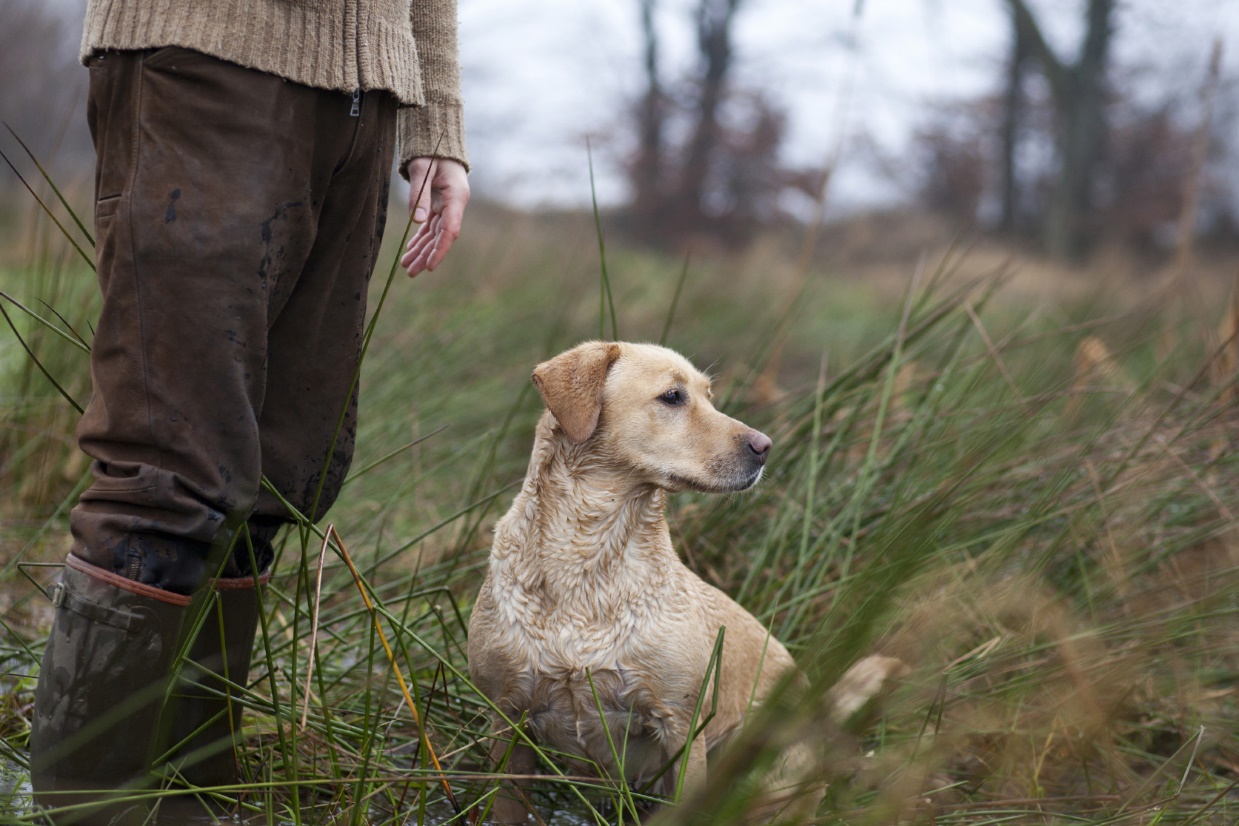 